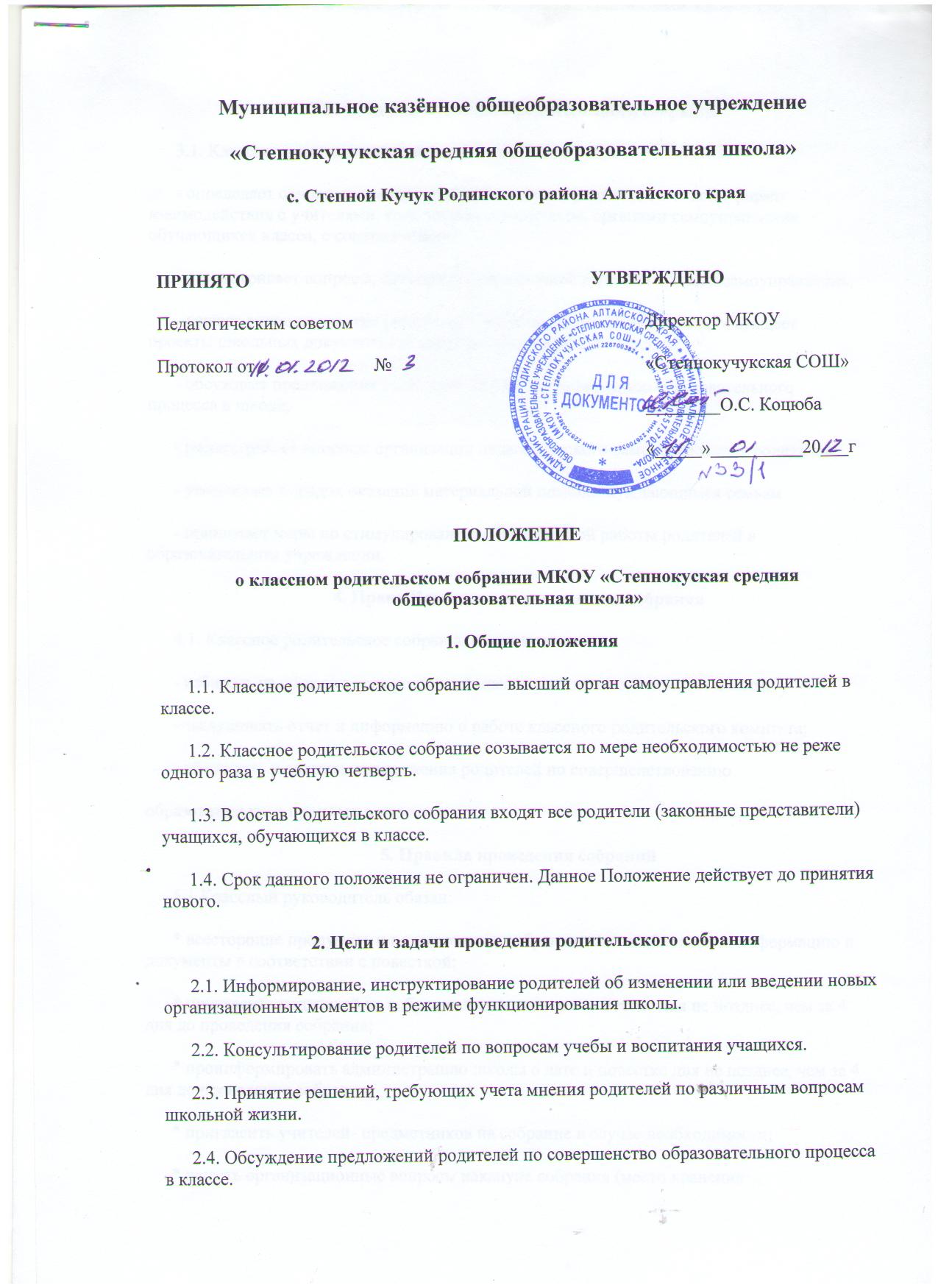 3. Функции Классного родительского собрания3.1. Классное родительское собрание:- определяет основные направления деятельности родителей в классе, формы взаимодействия с учителями, классным руководителем, органами самоуправления обучающихся класса, с советом класса;- рассматривает вопросы, связанные с реализацией решений органов самоуправления;- решает вопросы участия родителей в управлении жизнью классов, обсуждает проекты школьных документов и высказывает по ним свое мнение;- обсуждает предложения родителей по совершенствованию образовательного процесса в школе;- рассматривает вопросы организации педагогического самообразования родителей;- утверждает порядок оказания материальной помощи нуждающимся семьям- принимает меры по стимулированию общественной работы родителей в образовательном учреждении.4. Права Классного родительского собрания4.1. Классное родительское собрание имеет право:- избирать из общего числа родителей класса родительский комитет класса;- заслушивать отчет и информацию о работе классного родительского комитета;- обсуждать и вносить предложения родителей по совершенствованиюобразовательного процесса в классе.5. Правила проведения собраний5.1 Классный руководитель обязан:* всесторонне продумать и подготовить к собранию всю необходимую информацию и документы в соответствии с повесткой;* пригласить родителей на собрание и оповестить о повестке дня не позднее, чем за 4 дня до проведения собрания;* проинформировать администрацию школы о дате и повестке дня не позднее, чем за 4 дня до проведения собрания;* пригласить учителей- предметников на собрание в случае необходимости;* решать организационные вопросы накануне собрания (место храненияверхней одежды, организация встречи, подготовка кабинета);* проинформировать заместителя директора по воспитательной работе об итогах родительского собрания, о вопросах и проблемах, поднятых родителями на собрании, на следующий день после проведения собрания.5.2. Избранные из числа родителей (законных представителей) председатель и секретарь собрания должны:* вести протокол собрания; * довести до всех членов родительского сообщества класса, в том числе отсутствующих на собрании, его решение не позднее, чем за три дня.